ATIVIDADE DE ESTUDO EM CASADisciplina: EDUCAÇÃO FÍSICA								Professores: Fabrício e JeanTurmas: Etapa 1, etapa 2.								Quantidade de aulas: 	12									Data: 03 a 30/11/2020    Descrição/orientação para realizar a atividade 1:  3 a 6/11         ​        ATIVIDADE 1- ESCONDE- ESCONDE        NESTA ATIVIDADE VAMOS REALIZAR A BRINCADEIRA ESCONDE-ESCONDE. PARA BRINCAR, AS CRIANÇAS TIRAM “JÁ QUEM PÔ” PARA ESCOLHER QUEM IRÁ TAMPA E QUEM IRÁ ESCONDER. ELAS COMBINAM CONTAR ATÉ O NÚMERO 20, E AO FINAL DESTE TEMPO, A “TAMPA” SAI PARA PROCURAR OS ESCONDIDOS. E VOCÊ BRINCA ASSIM TAMBÉM? CHAME A SUA FAMÍLIA PARA BRINCAR  E DEPOIS FAÇA UM DESENHO  DA BRINCADEIRA.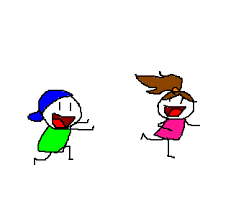   Descrição/orientação para realizar a atividade 2:  9 a 13/11.                    AUMENTA -AUMENTA              NESTA ATIVIDADE VAMOS UTILIZAR A CORDA!ENTÃO O DESAFIO É: QUAL A ALTURA QUE VOCÊ CONSEGUE PULAR? PEÇA PARA ALGUÉM DA SUA FAMÍLIA SEGURAR A CORDA E IR AUMENTANDO AOS POUCOS A ALTURA ENQUANTO VOCÊ TENTA PULAR. APROVEITE O MATERIAL E BRINQUE DE VÁRIAS MANEIRAS QUE GOSTAR. APÓS BRINCAR BASTANTE, DESENHE VOCÊ BRINCANDO COM A CORDA.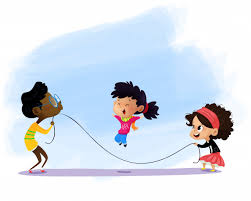 Descrição/orientação para realizar a atividade 3:   16 a 20/11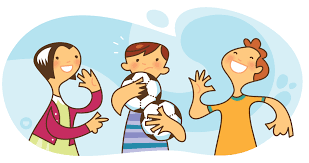 ATIVIDADE 3- ACERTE A SACOLINHANESTA ATIVIDADE VAMOS UTILIZAR A BOLA - MAS VAMOS FAZER BOLAS DIFERENTES! VOCÊ IRÁ PRECISAR DE UMA SACOLINHA PLÁSTICA E DE VÁRIAS BOLINHAS (PODE SER COLORIDA OU DE PAPEL).CONVIDE ALGUÉM PARA BRINCAR COM VOCÊ. UM DOS PARTICIPANTES ESTARÁ COM A SACOLINHA TENTANDO ENCESTAR AS BOLINHAS QUE SERÁ  LANÇADA PELO O OUTRO. DEPOIS, TROQUE DE LUGAR E REPITA A BRINCADEIRA. QUEM CONSEGUIR ENCESTAR MAIS BOLINHAS, SERÁ O VENCEDOR.AGORA, FAÇA UM DESENHO BEM BONITO DA BRINCADEIRA .         Descrição/orientação para realizar atividade 4: 23 A 27/11                                                          GOL A GOL COM AS MÃOSMATERIAIS: 1 BOLA DE PLÁSTICO PEQUENA, OU UMA BOLA DE PAPEL ENVOLVIDA COM FITA ADESIVA, OU BOLA DE MEIA ETC; 4 OBJETOS PARA SERVIR DE MARCAÇÃO DE GOL, PODEM SER: TÊNIS, CHINELO, OU MESMO RISCAR O CHÃO.O ESPAÇO DO JOGO PODE SER NO QUINTAL, GARAGEM OU CORREDOR.COLOCAR 2 OBJETOS DE CADA LADO COM UMA DISTÂNCIA MÉDIA ENTRE ELES (CERCA DE 4 A 5 PASSOS) QUE SERÃO OS GOLS.DOIS JOGADORES COMO ADVERSÁRIOS DEVEM SEMPRE FICAR POSICIONADOS EM FRENTE A SEU GOL. APÓS DECIDIR QUEM INICIA O JOGO, ESSE JOGADOR DEVE ARREMESSAR A BOLA RASTEIRA (COMO NO JOGO BOLICHE) COM O OBJETIVO DE ACERTAR O GOL ADVERSÁRIO MARCANDO O PONTO. NESTE MOMENTO O JOGADOR ADVERSÁRIO ESTÁ ATUANDO COMO O GOLEIRO, E DEVE UTILIZAR O CORPO PARA DEFENDER O ARREMESSO. APÓS O PRIMEIRO ARREMESSO, INVERTEM-SE AS POSIÇÕES, ARREMESSANDO AGORA O OUTRO JOGADOR.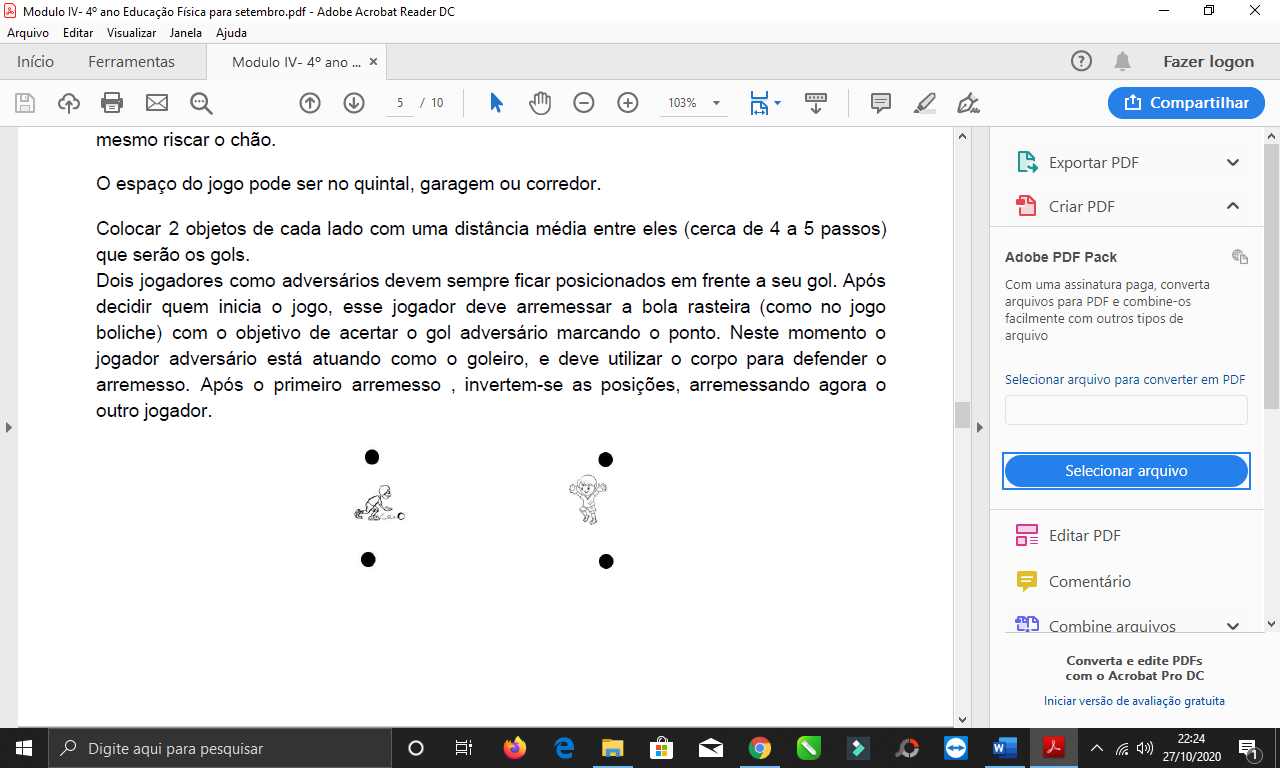 